MFL Pop Video Competition 2016Entry Form (to be submitted together with your video entry – please fill out a separate form for each video)Region (please tick the relevant box):Age group (please tick the relevant box):Song title: …………………………………………………………………………………………………………………Made by (please give full names): ……………………………………………………………………………………………………………………………………………………………………………………………………………………Please let us know how you want their names to feature on YouTube (please tick the relevant box):School: ……………………………………………………………………………………………………………………Teacher’s name: …………………………………………………………………………………………………………Contact phone number: ………………………………………………………………………………………………..Contact email address: ………………………………………………………………………………………………...If you want to provide an additional contact email address, please give it here:………………………………………………………………………………………………………………………………Please provide lyrics in chosen language and the English translation below:Please send your video entry together with your completed entry form via https://www.wetransfer.com/ to I.Holdsworth@bath.ac.uk by 10 am Tuesday 3rd May. The video must be submitted in one of the following formats: MOV, MPEG4, AVI or WMV. Please read carefully the rules of the competition (on page 2 of the competition flyer) before submitting your entry. 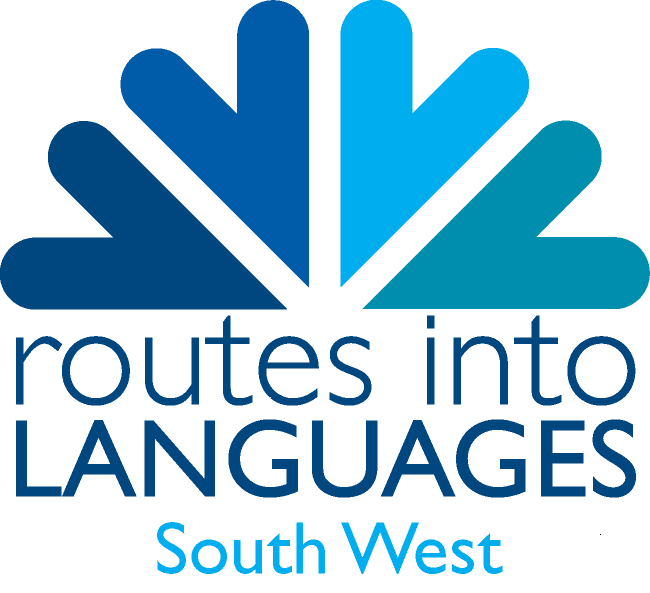 South West			South EastLondonEastEast MidlandsWest MidlandsWalesYorkshire and the HumberNorth EastNorth West11-14 years15-18 yearsFull nameFirst name ONLYSchool name ONLY